Cerebral Cortex – Parietal Lobe Anatomy and Function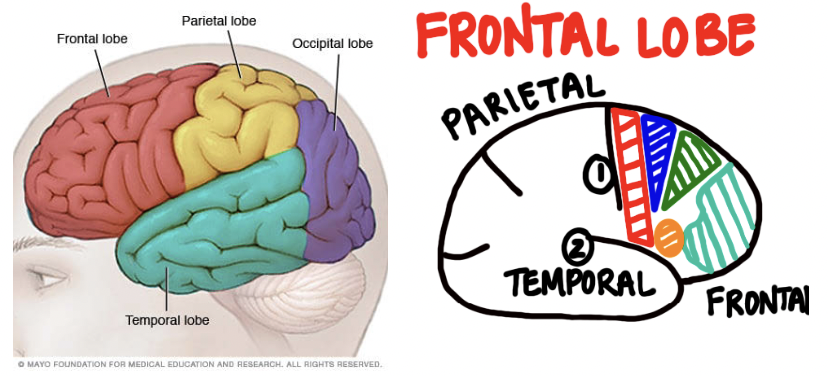 OutlineParietal Lobe AnatomyPrimary Somatosensory CortexSomatosensory Association AreaPosterior Association AreaReview QuestionsReferences PARIETAL LOBE ANATOMYBoundaries of Parietal LobeAnteriorly→ Separated from frontal lobe by central sulcus Inferiorly→ Separated from temporal lobe by lateral sulcus Posteriorly→ Separated from occipital lobe by parieto-occipital sulcus 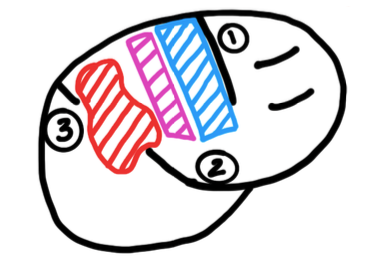 Functional AreasPrimary Somatosensory Cortex Conscious awareness of somatic sensation (touch, pain, temperature, vibrations, pressure, proprioception)Somatosensory Association CortexAnalyzing and recognition of somatic sensationsMemory storage of somatic sensations It is providing meaning to what we feelPosterior Association Area Overlaps parts of occipital and temporal lobesIntegration of somatic, visual and auditory sensations Also called the parietal-occipital-temporal cortexFrom the parietal lobe it is getting somatic sensationsFrom the occipital lobe it is getting visual sensationsFrom the temporal lobe it is getting auditory sensationsAll these sensations come together in one area and is giving information on spatial coordinationPrimary Somatosensory CortexAlso known as Brodmann Area 1,2,3It is involved with conscious awareness of somatic sensations Receives sensory information through: Dorsal Column Medial Lemniscus Pathway - Information on: Fine Touch and Discriminative TouchProprioceptionVibration Fibers decussate at the medulla and arrive at the contralateral side of the cortex Spinothalamic Tract Pathways  - Information on: PainTemperatureCrude touchPressure Fibers decussate at the spinal cord and arrive at the contralateral side of the cortex Contributes to 40% of motor function through: Corticobulbar tracts - From the cortex to the pons Corticospinal tracts - From the cortex to the spinal cord 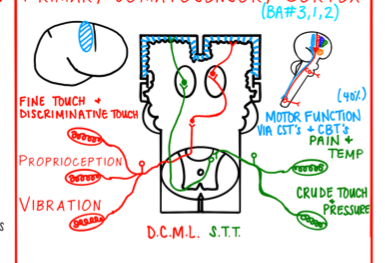 Somatotopy Of Parietal Lobe                                                                                             The point-to-point correspondence of an area of the body to a specific point on the central nervous system In the somatosensory Homunculus: Medial cortex corresponds to lower extremitiesLateral cortex corresponds to upper extremities and faceThe bigger a structure, the more sensitivity that area has 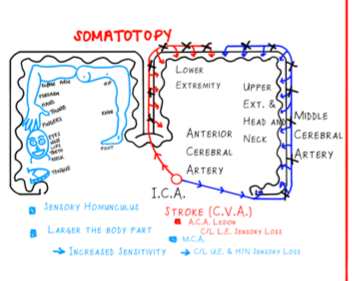 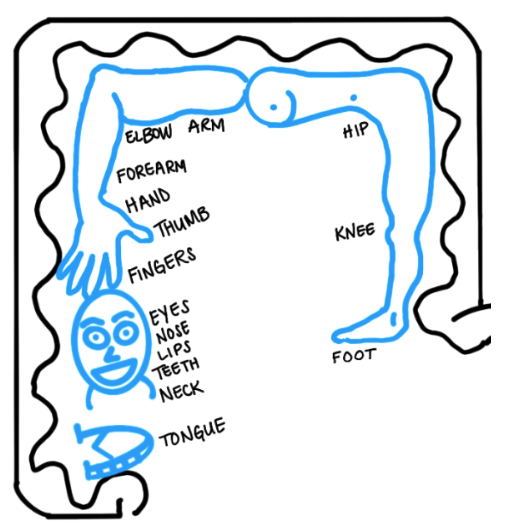 Sensory HomunculusSensations from lower leg goes to medial part of the primary somatosensory cortexSensations from upper extremity to lateral part of the primary somatosensory cortexThe Internal Carotid ArteryBranches off into an Anterior Cerebral ArteryGoes to lower extremities because it is the medial part of the primary somatosensory cortexAlso branches of into a middle cerebral arteryGoes to the upper extremities, head and neck because it is the lateral part of the primary somatosensory cortexClinical Correlation- Stroke                                                                                               The symptoms of a stroke differ depending on the affected area in the brain: A lesion of the Anterior Cerebral Artery (A.C.A)Reduces blood flow to the medial cortexResults in weakness and loss of sensation of the contralateral lower extremities A lesion of the Middle Cerebral Artery (M.C.A.) Reduces blood flow to the lateral cortexResults in weakness and loss of sensation of the contralateral upper extremities and face Somatosensory Association Cortex                                                                     Receives somatosensory information from primary association cortex Analyzes this information to determineSize of an objectTextureWeight of an object Position in 3D space Compares this information to previous experiences to determine what you are touching (pattern recognition) Stores the new information in memoryLesions of Somatosensory Association CortexAstereognosis - Inability to identify an object only by touch Agraphesthesia - Inability to recognize letters or numbers drawn on the skin Astatognosis - Inability to identify body part positionAbarognosis - Inability to recognize weight differences Posterior Association Area                                                                    Receives somatosensory information from primary association cortex This is a multimodal association area (Integrates stimuli from various areas of your brain) Receives information from somatosensory, auditory and visual association cortices Puts the information together to:Make sense of the situations around usDevelop spatial co-ordination Communicates with the Pre-frontal cortex and the Motor cortex Review QuestionsWhat artery is most likely to be affected in a stroke that affects sensation to the right leg? Right middle cerebral arteryLeft anterior cerebral arteryLeft middle cerebral arteryRight anterior cerebral artery Which of the following structures/areas is NOT located in the parietal lobe? Post-central gyrusBrodmann Area 1,2,3Motor CortexPosterior Association Area Which of the following somatosensory information is carried to the brain by the spinothalamic tract? VibrationPainDiscriminative Touch Proprioception References  Sabatine MS. Pocket Medicine: the Massachusetts General Hospital Handbook of Internal Medicine. Philadelphia: Wolters Kluwer; 2020. Papadakis MA, McPhee SJ, Rabow MW. Current Medical Diagnosis & Treatment 2018. New York: McGraw-Hill Education; 2017. Jameson JL, Fauci AS, Kasper DL, Hauser SL, Longo DL, Loscalzo J. Harrison's Principles of Internal Medicine, Twentieth Edition (Vol.1 & Vol.2). McGraw-Hill Education / Medical; 2018 Marieb EN, Hoehn K. Anatomy & Physiology. Hoboken, NJ: Pearson; 2020.  Netter FH, Felten DL, Józefowicz Ralph F. Netter's Atlas of Human Neuroscience. Teterboro, NJ: Icon Learning Systems; 2004. Netter FH. Atlas of Human Anatomy. Purves, Dale. Neuroscience. Available from: VitalSource Bookshelf, (6th Edition). Oxford University Press Academic US, 2017. University Press  (Chapter 32, 33)Siegel, Allan, and Hreday N. Sapru. Essential Neuroscience. Available from: VitalSource Bookshelf, (4th Edition). Wolters Kluwer Health, 2018. (Chapter 1, 12)Waxman, Stephen G. Clinical Neuroanatomy. Available from: VitalSource Bookshelf, (29th Edition). McGraw-Hill Professional, 2020. (Chapter 21)Parietal Lobe Anatomy and Function Wrap Up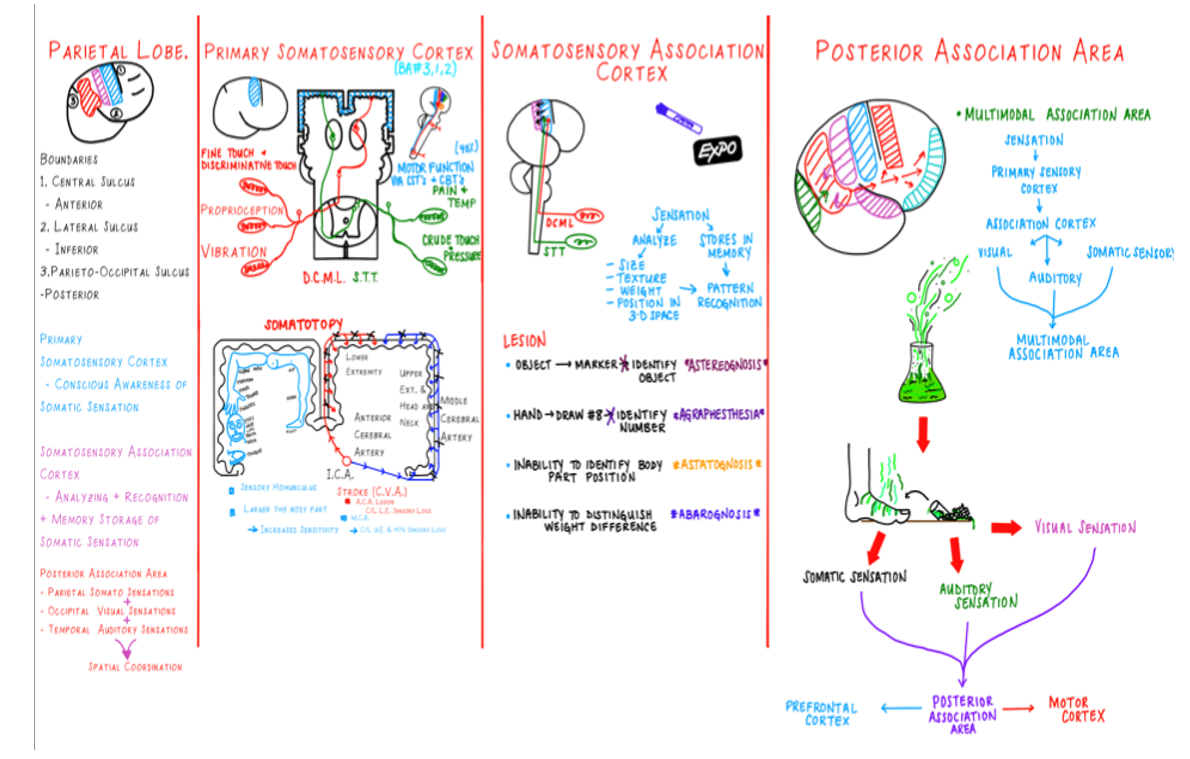 